Supplemental digital contentSupplemental TABLE 1: Data collection protocolLegend for supplemental Table 1: The elements of the data collection protocol used during the on-site observations and the team member surveys. Certain criteria used to measure clinical performance were chosen because of institutional policy, e.g., oxygen flow > 8L/min, blood pressure interval 2 minutes or Supplemental TABLE 2: Cross table analyses for subgroups of consultant-led teamsLegend for supplemental Table 2: Cross table analyses comparing the numbers and percentages of consultant-led teams in both study groups that scored 2,3,4 or all 5 outcomes above 90%. Also shown are the percentages numbers and percentages of teams in both study groups with certain combinations of outcomes above 90%.Supplemental TABLE 3: Cross table analyses for subgroups of resident-led teamsLegend for supplemental Table 3: Cross table analyses comparing the numbers and percentages of resident-led teams in both study groups that scored 2,3,4 or all 5 outcomes above 90%. Also shown are the percentages numbers and percentages of teams in both study groups with certain combinations of outcomes above 90%.Supplemental TABLE 4: Cross table analyses for information exchange about an item and performance of the item.Legend for supplemental Table 4: Cross table analyses comparing information exchange about an item and performance of the respective subitem of clinical performance. The empty fields could not be calculated because the items had zero variance.Supplemental TABLE 5:  Cross table analyses for teams in both study groups with information exchange about an item and knowledge of the item by all team members.Legend for supplemental Table 5: When information was exchanged using the APIC the likelihood that all members of the team had knowledge about the critical information items anesthesia consent and perioperative surgical medication was significantly greater, than if the information was exchanged without the APIC.Supplemental TABLE 6: Teams with information exchange about an item and performance of the respective subitem.Legend for supplemental Table 6: For the clinical performance items, there was no significant difference between information exchanges with the APIC vs. information exchange without APIC.Supplemental FIGURE 1: The anesthesia-specific pre-induction checklist (APIC)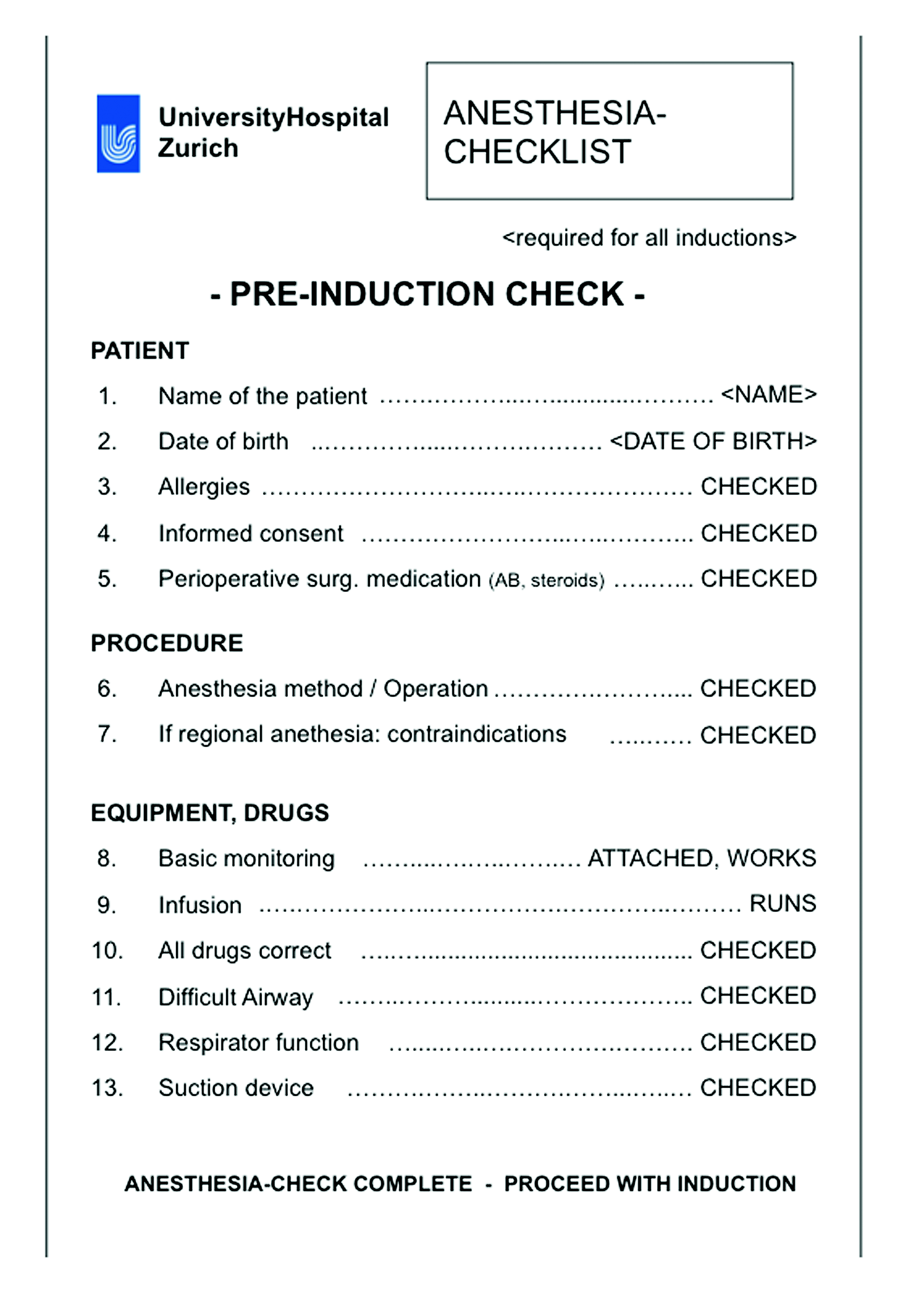 Legend for supplemental Figure 1: The design and the items of the anesthesia pre-induction checklist (APIC) evaluated in this study.Supplemental FIGURE 2: Scatterplot showing the relationship between information exchange and clinical performance.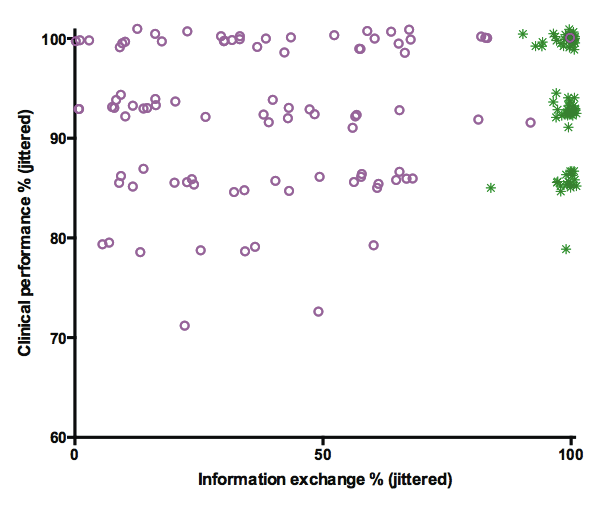 Legend for supplemental Figure 2: A scatterplot with "information exchange" on one axis and clinical performance on the other axis for both study groups. Random noise was added to the values to visualize multiple observations at the same places. Green stars=APIC group, magenta circles=Control group. On-site observation	On-site observation	 Operating room area? (Choose name) Emergency intervention? (Yes/No) Operating room area? (Choose name) Emergency intervention? (Yes/No)Information exchange (Yes/No)   Clinical performance (Yes/No)    Patient Name?   Date of birth?   Allergies?   Anesthesia consent?   Perioperative surgical medication?   Anesthesia procedure/surgery?   Monitoring?   IV functioning?   All drugs correct?   Airway?   Respirator function?   Suction device function?   Pressure limiting valve < 10cmH2O?   Oxygen flow > 8 L/min?   %FiO2 > 80%?   CO2-wave visible?   FeO2 > 0.8?   ECG visible on patient monitor?   SpO2 visible on patient monitor?   Blood pressure visible on patient monitor?   Blood pressure interval 2 minutes or less?   IV running correctly?   Suction device function checked?    Intended hypnotic available?   Intended opioid available?   Intended muscle relaxant available? All team members present during entire observation? (Yes/No) Checklist used? (Yes/No) Team member who read the checklist? (Consultant, resident, nurse) Intervention necessary for a safety critical incident? (Yes/No) I confirm this data was obtained during a real observation. (Yes/No) All team members present during entire observation? (Yes/No) Checklist used? (Yes/No) Team member who read the checklist? (Consultant, resident, nurse) Intervention necessary for a safety critical incident? (Yes/No) I confirm this data was obtained during a real observation. (Yes/No)Team member survey (completed individually and privately by each participating team member)Team member survey (completed individually and privately by each participating team member)My position? (Consultant, resident, nurse)My anesthesia experience? (< 1, 1-5, 5-10, >10 years)Knowledge of critical information  (Mark if true)During this induction I was aware of? (Allergies, anesthesia consent, perioperativeSurgical medication, anesthesia procedure/surgery, airway)How safe did I feel during this induction? (continuous rating scale from 0% [very unsafe] – 100% [very safe])How good was the teamwork during this induction? (continuous rating scale 0% [very poor] -100% [very good])How many times have I previously worked with the pre-induction checklist? (Never, 1-10, 10-25, 25-50, >50 times)How many times have I previously completed this team member survey? (Never, 1-5, 5-10, >10 times)My position? (Consultant, resident, nurse)My anesthesia experience? (< 1, 1-5, 5-10, >10 years)Knowledge of critical information  (Mark if true)During this induction I was aware of? (Allergies, anesthesia consent, perioperativeSurgical medication, anesthesia procedure/surgery, airway)How safe did I feel during this induction? (continuous rating scale from 0% [very unsafe] – 100% [very safe])How good was the teamwork during this induction? (continuous rating scale 0% [very poor] -100% [very good])How many times have I previously worked with the pre-induction checklist? (Never, 1-10, 10-25, 25-50, >50 times)How many times have I previously completed this team member survey? (Never, 1-5, 5-10, >10 times)APIC groupn=99Control groupn=75Fishers exact testp-valueInformation exchange >90%98 (99%)4 (3%)<0.001Knowledge of critical information> 90%85 (86%)39 (52%)<0.001Perception of safety > 90%55 (56%)18 (24%)<0.001All outcomes> 90%49 (49%)27 (36%)0.0924 outcomes > 90%76 (77%)51 (68%)0.233 outcomes > 90%25 (25%)0 (0%)<0.0012 outcomes > 90%29 (29%)4 (5%)<0.0011 outcome > 90%35 (35%)11 (14%)0.0029No outcome > 90%8 (8%)32 (43%)<0.001Information exchange, knowledge of critical information, perception of safety, perception of teamwork > 90%1 (1%)25 (33%)<0.001Information exchange, knowledge of critical information and perception of safety > 90%32 (32%)0 (0%)<0.001Knowledge of critical information and perception of safety > 90%47 (47%)0 (0%)<0.001APIC groupn=6Control groupn=25Fishers exact testp-valueInformation exchange >90%6 (100%)0 (0%)<0.001Knowledge of critical information> 90%3 (50%)10 (40%)0.67Perception of safety > 90%3 (50%)5 (20%)0.16All outcomes> 90%3 (50%)5 (20%)0.164 outcomes > 90%3 (50%)11 (44%)1.03 outcomes > 90%3 (50%)17 (68%)0.642 outcomes > 90%0 (0%)0 (0%)1.01 outcome > 90%2 (33%)0 (0%)0.032No outcome > 90%2 (33%)5 (20%)0.60Information exchange, knowledge of critical information, perception of safety, perception of teamwork > 90%2 (33%)9 (36%)1Information exchange, knowledge of critical information and perception of safety > 90%0 (0%)10 (40%)0.14Knowledge of critical information and perception of safety > 90%2 (33%)0 (0%)0.032Information exchangedPerformance of itemFishers exact testp-valueBasic  monitoringECG visible on patient monitor?SpO2 visible on patient monitor?Blood pressure visible on patient monitor?Blood pressure interval 2 minutes or less?0.06IV functioningIV running correctly?All drugs correctIntended hypnotic available?Intended opioid available?Intended muscle relaxant available?Respirator functionPressure limiting valve < 10cmH2O?p=0.51FiO2 setting > 0.8?p=0.51Oxygen flow > 8 l/min?p=0.30CO2-wave visible?p=0.29FeO2 > 0.8?p=0.35Suction deviceSuction device function checked?p<0.001APIC ItemInformation about item exchanged using the APICInformation about item exchanged without APICAllergies90%(94/105)87%(40/46)OR 1.395%CI 0.44-3.7p=0.78Anaesthesia consent77%(81/105)42%(5/12)OR 4.795%CI 1.37-16.25p=0.014Perioperative surgical medication74%(76/103)29%(4/14)OR 7.095%CI 2-24.32p=0.001Anaesthesia procedure / operation96%(98/102)87%(41/47)OR 3.695%CI 0.96-13.83p=0.072Airway86%(90/105)76%(22/29)OR 1.995%CI 0.69-5.25p=0.26APIC ItemInformation about item exchanged using pre-induction checklistInformation about item exchanged without pre-induction checklistMonitoringECG visible on patient monitor?100%(104/104)100%(27/27)OR 1.0SpO2 visible on patient monitor?100%(104/104)100%(27/27)OR 1.0Blood pressure visible on patient monitor?100%(104/104)100%(27/27)OR 1.0Blood pressure interval 2 minutes or less?98%(102/104)96%(26/27)OR 1.9695%CI 0.17-22.5p=1.0IV functioningIV running correctly?100%(105/105)100%(38/38)OR 1.0All drugs correctIntended hypnotic available?100%(104/104)100%(47/47)OR 1.0Intended opioid available?100%(104/104)100%(47/47)OR 1.0Intended muscle relaxant available?100%(104/104)100%(47/47)OR 1.0Respirator functionPressure limiting valve < 10cmH2O?99%(104/105)100%(38/38)OR 0.995%CI 0.03-22.7p=1.0Oxygen flow > 8 l/min?99%(104/105)100%(38/38)OR 0.995%CI 0.03-22.7p=1.0%FiO2 > 80%?99%(104/105)100%(38/38)OR 0.995%CI 0.03-22.7p=1.0CO2-wave visible?79%(83/105)76%(29/38)OR 1.1795%CI 0.48-2.8p=1.0FeO2 > 0.8?38%(40/105)58%(21/38)OR 0.595%CI 0.24-1.05p=0.08Suction deviceSuction device function checked?100%(104/104)100%(42/42)OR 1.0